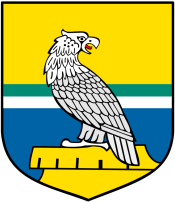 Uwaga rolnicy! Szkolenie z ASF	Zapraszamy wszystkich zainteresowanych na spotkanie z Powiatowym Lekarzem Weterynarii Panem Grzegorzem Głogowskim w sprawie afrykańskiego pomoru świń. Spotkanie odbędzie się w dniu 18 października 2019 r. (piątek) o godzinie 10.00 w świetlicy GOKSiR w Zbicznie pod adresem Zbiczno 170.   Na szkoleniu zostaną poruszone kwestie czym jest ASF i jak postępować, aby zabezpieczyć gospodarstwo rolne przed chorobą ASF. Będzie również możliwość uzyskania odpowiedzi na pytania dotyczące ASF, na które odpowie Powiatowy Lekarz Weterynarii. 							       Wójt Gminy Zbiczno			                                      / - / Magdalena Golubska